ҚАЗАҚСТАН РЕСПУБЛИКАСЫ ҒЫЛЫМ ЖӘНЕ ЖОҒАРЫ БІЛІМ МИНИСТРЛІГІӘЛКЕЙ МАРҒҰЛАН АТЫНДАҒЫ ПАВЛОДАР ПЕДАГОГИКАЛЫҚ УНИВЕРСИТЕТІ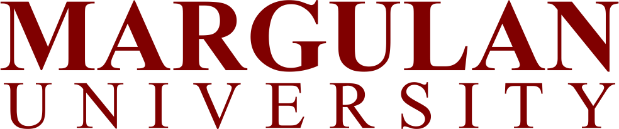 АҚПАРАТТЫҚ ХАТҚұрметті әріптестер!Сіздерді студенттік ғылым онкүндігі аясында өтетін «Жаңа қоғамдағы жастардың әлеуеті: білім мен ғылымның сапасы» атты XVIII халықаралық студенттік ғылыми-тәжірибелік конференцияға қатысуға шақырамыз..Конференция 2023 жылдың 12 сәуірінде «Әлкей Марғұлан атындағы Павлодар педагогикалық университеті» КеАҚ базасында өтеді.Өткізу форматы: аралас (офлайн және онлайн), ZOOM платформасы (онлайн-конференцияға қатысу үшін сілтеме қосымша жіберіледі, сондай-ақ Әлкей Марғұлан атындағы Павлодар педагогикалық университетінің сайтында жарияланады).Конференция жұмысы мынадай бағыттар бойынша жүргізіледі:Онлайн-конференция жұмысына қатысуға Қазақстан Республикасының, жақын және алыс шетелдердің жоғары оқу орындарының білім алушылар шақырылады. Өтінім және мақала төменде көрсетілген электрондық  поштаға 2023 жылдың 3 сәуіріне дейін  «мақала автордың аты жөні» деген белгімен жіберу қажет. Өтінімнің және мақаланың нысаны.Конференцияның жұмыс тілдері – қазақ, орыс, ағылшын.Жарияланымдар тегін.Жариялауға арналған материалдар (ғылыми баяндамалар) талаптарға сәйкес дайындалуы тиіс.Мақаланы ресімдеуге қойылатын талаптар:мәтін Microsoft Office Word-та терілуі тиіс;Times New Roman қарпі, 14 кегль, интервал – бір, жиектері: жоғарғы және төменгі – 2, сол жақ – ., оң жақ – .;мәтіннің көлемі А4 форматты парақшамен кемінде 5 толық бетке дейін қамтуы тиіс;беттің жоғары жағының ортасында – секцияның атауы, интервалдан соң автордың тегі, аты, әкесінің аты, автор жайлы мәлімет (студент немесе магистрант), оқу орнының, қаланың толық атауы, болған жағдайда ғылыми жетекші туралы мәлімет (ғылыми дәрежесі, атағы, тегі, аты, әкесінің аты), интервалдан соң бас әріптермен баяндаманың аты, содан кейін екі интервалдан соң мәтін (ресімдеу үлгісін қараңыз);формулалар Microsoft Word (2003, 2007, 2010) редакторында орындалуы тиіс; суреттер жинақты шығаруға дайындау кезінде оларды редакциялауға мүмкіндік беретін түрде (форматта) ұсынылуы тиіс, яғни суреттер мәтінде орын ауыстыруға және мөлшерін өзгерту мүмкіндігіне жол беруге тиіс. Суреттердің түпнұсқалары Microsoft Word мәтіндік редакторында жасалған суреттерден басқа JPG немесе PDF форматындағы файлдар болуы керек;мақалаларды электронды түрде (файл электронды пошта бойынша жіберілуі тиіс) ұсынуыңызды сұраймыз;мәтін автор (оқушы / студент / магистрант / аспирант / докторант / жас ғалым) және ғылыми жетекші тарапынан өнделіп, тексерілуі тиіс.Конференция материалдары PDF форматында ұсынылады.Жеңімпаздардың дипломдары көрсетілген электрондық поштаға жіберіледі. Құжаттардың түпнұсқалары пошта арқылы жіберіледі немесе басшыларға беріледі.Өтінімді ресімдеу үлгісі«Жаңа қоғамдағы жастар әлеуеті: білім және ғылым сапасы»атты конференцияға қатысуғаӨТІНІМКонференцияға қатысу үшін өтінім және мақалар электронды түрдеқабылданады:Үлгі2-секция: Білім беруді цифрландыру жағдайында жаратылыстану-математикалық цикл пәндерін оқытудың қазіргі заманғы мәселелері (Биология)Павлодар педагогикалық университетінің магистранты,М. М. Ахметовғылыми жетекшісі: педагогика ғылымдарының кандидаты, доцент Т. К. КенжебаеваАҚПАРАТТЫҚ ТЕХНОЛОГИЯЛАР АРҚЫЛЫ ТЕҢДЕУЛЕР МЕН ТЕҢСІЗДІКТЕРДІ ОҚЫТУ ӘДІСТЕМЕСІАннотация үш тілде (әрқайсысы 50 сөзден артық емес)Үш тілдегі түйінді сөздер :( 7 сөзден артық емес)Мәтіні...... Мәтін [1, 5 б.]. Мәтіні... Мәтіні... Мәтіні... Мәтіні... Мәтіні... Мәтіні... Мәтіні...  Мәтіні... Мәтіні... Мәтіні... Мәтіні... Мәтіні... Мәтіні... (1 сур.).Пайдаланылған әдебиеттер тізімі1. Автор. Мақаланың атауы / / Журналдың атауы. - Шығарылған жылы. – Т. 26. –№ 3. - бет (мысалы, 34 Б. немесе 15-24 Б.).2. С. А. Андреева Кітаптың атауы. – Басылым орны (мысалы, – М.): Баспа (мысалы, Ғылым), шығарылған жылы. - Кітаптағы беттердің жалпы саны (мысалы, 239 б.) немесе нақты бет (мысалы, 67 б.).3. И.И. Петров Диссертацияның атауы: дис. канд. пед. ғылымдар. - М.: Институттың атауы, жылы. - Беттер саны.1. Қазіргі педагогиканың өзекті мәселелері2. Білім беруді цифрландыру жағдайында жаратылыстану-математикалық циклі пәндерін оқытудың қазіргі заманғы мәселелері (кіші секциялар: Биология, География, Химия, Информатика, Математика, Физика).3. Қазіргі қоғамның құндылықтар жүйесіндегі өнер және спорт.4. Әлеуметтік-гуманитарлық ғылымдардың негізгі трендтері (кіші секциялар: Oрыс тілі мен әдебиеті, Қазақ тілі мен әдебиеті, Шетел тілі: екі шетел тілі, Тарих)5. Қазақстандық қоғамды жаңғырту аясында мектепке дейінгі, бастауыш және орта білім беру1Секцияның нөмірі мен атауы2Баяндаманың атауы3Баяндамашының тегі, аты, әкесінің аты (толық көрсетіледі)4Баяндамашы туралы мәлімет (студент немесе магистрант екендігін, курсын, мамандығын, тобын көрсете отырып)5Жетекшінің тегі, аты, әкесінің аты (толық көрсетіледі)6Жетекшінің ғылыми дәрежесі ғылыми атағы7Баяндамашының байланыс телефондары8Баяндамашының электронды поштасының мекенжайы Секция МекенжайЖауапты1Қазіргі педагогиканың өзекті мәселелеріҚазіргі педагогиканың өзекті мәселелеріҚазіргі педагогиканың өзекті мәселелері1Мектепке дейінгі тәрбие мен оқыту педагогикасыТел.:87051984178Тел.:87478804582Еmail : anelya.saduakasova.97@mail.ru Модератор: Каримова Раушан МарденовнаХатшы: Садуакасова Анеля Аманжоловна1Бастауыш оқытудың педагогикасы мен әдістемесі8 778 944 04 49.Тел.:+7 705 350 6912Еmail : bayzhekina00@mail.ru Модератор: Хамзина Шолпан ШапиевнаХатшы: Байжекина Шынаргуль Сансызбаевна1Арнайы педагогикаТел.:+7 707 984 1383Тел.:+7 777 332 8003Еmail : bibigulay@mail.ru Модератор: Ахметова Асем ЕркеновнаХатшы: Солтанбаева Бибигуль Файзуллаевна1Педагогика және психологияТел.:+7 777 435 0802Тел.:+7 702 319 9030Еmail : zhanerke.basxan@mail.ru Модератор: Аяпбергенова Гульсум СагындыковнаХатшы: Басхан Жанерке Даулетхановна2Білім беруді цифрландыру жағдайында жаратылыстану-математикалық циклі пәндерін оқытудың қазіргі заманғы мәселелері (кіші секциялар:Білім беруді цифрландыру жағдайында жаратылыстану-математикалық циклі пәндерін оқытудың қазіргі заманғы мәселелері (кіші секциялар:Білім беруді цифрландыру жағдайында жаратылыстану-математикалық циклі пәндерін оқытудың қазіргі заманғы мәселелері (кіші секциялар:2Биология; natalya_korogod@mail.ruКорогод Наталья Петровна 8 777 373 69162География; shumalelka@mail.ruСуворова Лариса Борисовна8 777 315 29022Химия; erkibaevameruert@mail.ruЕркибаева Меруерт Куандыковна 771 405 74482Информатика; kymbatsha@mail.ruМухамедиева Кымбатша Мауленовна 8 701 531 92672Математика; naimanovaab@gmail.comНайманова Асемгуль Бахтияровна8 778 222 55 62Физика.ruslanassylbay@yandex.kzАсылбаев Руслан Намысович8 771 559 32823Қазіргі қоғамның құндылықтар жүйесіндегі өнер және спортPerizat_nb@mail.ru +7 776 572 7799Модератор: Балташева Перизат НуриденовнаХатшы:Алежанова Айгерим Ерденовна4Әлеуметтік-гуманитарлық ғылымдардың негізгі бағыттарыӘлеуметтік-гуманитарлық ғылымдардың негізгі бағыттарыӘлеуметтік-гуманитарлық ғылымдардың негізгі бағыттарыҚазақ тілі мен әдебиетіa.chuzhaeva@mail.ru87053866080Модератор: Сагнаева Гульзира АбдикаримовнаХатшы:Чужаева АйсұлуOрыс тілі мен әдебиетіdaurenkarimovelt@gmail.com87075438971Модератор: Каирова Меруерт КалиевнаХатшы:Каримов Даурен Шетел тілі: екі шетел тіліaydana.kayratova.01@bk.ru87082483162Модератор: Кулахметова Мергуль Сабитовна Хатшы: Қайратова АйданаТарихnaukenova68@mail.ru87714759514Модератор: Айткенов Зият ШаймановичХатшы:Наукенова Сандугаш5Қазақстандық қоғамды жаңғырту аясында мектепке дейінгі, бастауыш және орта білім беруkalamkas240384@mail.ru 87778668066Модератор: Нургалиева Каламкас ЕртисбаевнаСекретарь: Рамазанова Асель Сапаровна